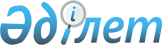 О проекте Указа Президента Республики Казахстан "О переименовании Щучинского района Акмолинской области"Постановление Правительства Республики Казахстан от 24 июля 2009 года № 1130
      Правительство Республики Казахстан 

ПОСТАНОВЛЯЕТ:




      внести на рассмотрение Президента Республики Казахстан проект Указа Президента Республики Казахстан "О переименовании Щучинского района Акмолинской области".

      

Премьер-Министр




      

Республики Казахстан

                       

К. Масимов




Указ Президента Республики Казахстан





О переименовании Щучинского района






Акмолинской области



      В соответствии со 
 статьей 9 
 Закона Республики Казахстан от 8 декабря 1993 года "Об админстративно-территориальном устройстве Республики Казахстан" и с учетом мнения исполнительных и представительных органов Акмолинской области 

ПОСТАНОВЛЯЮ:




      1. Переименовать Щучинский район Акмолинской области в Бурабайский район.



      2. Настоящий Указ вводится в действие со дня подписания.

      

Президент




      

Республики Казахстан

                       

Н. Назарбаев


					© 2012. РГП на ПХВ «Институт законодательства и правовой информации Республики Казахстан» Министерства юстиции Республики Казахстан
				